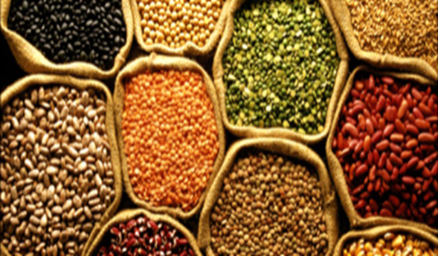 SD Pulse Council Members:Chairman Neuharth has called for a conference call on March 13th at 9:00 am central time.  Please call 1-712-770-4010Code 506975#Primary discussion will be Specialty Crop Block Grant Information with Dr. Hall, SDSUPlease let me know if you can not attend!  